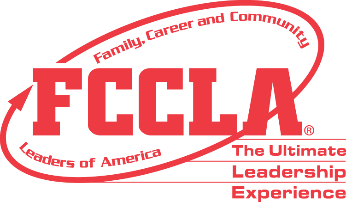 Member Affiliation Information SheetPass this sheet out to each prospective member in order to retrieve the necessary information before logging in to the portal.  Prefix (circle one): Ms., Mrs., Mr., Miss*First Name: ___________________________________________		Middle Initial: _______*Last Name: ____________________________________________		Suffix: _____________	*Grade (circle one): 5, 6, 7, 8, 9, 10, 11, 12	  *Gender (circle one): Male, Female, Non-binary*Demographics (circle one): African American, Asian, Caucasian, Hispanic, Native American, Other, Pacific Islander*Member Title (circle one): Chapter Member, Chapter Officer, National Officer, State Officer*Member Email: _________________________________________*Member Cell Phone: _____________________________________Member Home Phone: ___________________________________Member Date of Birth: ___________________________________The above information is for FCCLA membership purposes only.  * indicates a required field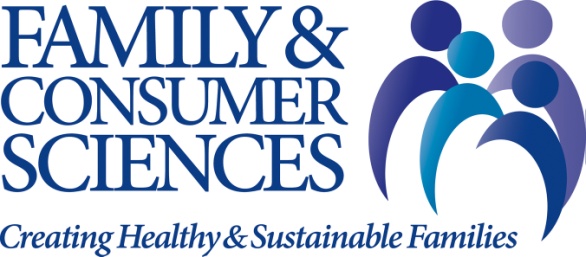 The completion of this form does not imply that you are affiliated with FCCLA. Members must be entered into the National FCCLA Portal and paid in full each school year before they are considered members of FCCLA..